Бюджетное учреждение культуры Удмуртской Республики«Удмуртская республиканская библиотека для слепых»ПРАВИЛА ПОЛЬЗОВАНИЯКомпьютерным классом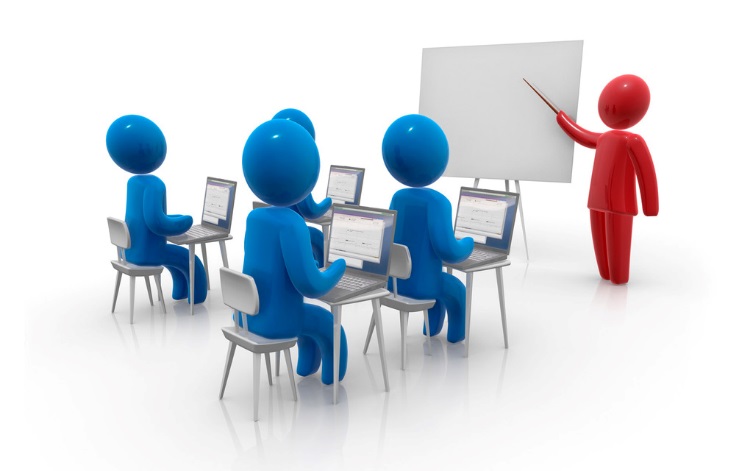 Ижевск 20151. Общие положения1.1. Компьютерный класс является структурным подразделением Отдела информации и методических ресурсов БУК УР «Удмуртская республиканская библиотека для слепых».1.2. Компьютерный класс осуществляет свою деятельность с целью адаптации, социализации и реабилитации людей с ограниченными возможностями на основе современных информационных технологий.1.3. Компьютерный класс оказывает следующие виды услуг:проведение консультационных занятий по курсу «Основы работы на компьютере»;предоставление автоматизированных рабочих мест для проведения индивидуальных и групповых консультационных занятий;проведение консультаций по работе с сенсорными устройствами;предоставление мультимедийных программ по школьным и вузовским предметам;предоставление доступа к сети Интернет.1.4. Компьютерный класс обслуживает пользователей 5 дней в неделю согласно расписанию, кроме выходных, праздничных и санитарных дней (последняя пятница каждого месяца). Рабочие дни: понедельник-пятница с 9.00 до 17.00. Выходные дни: суббота, воскресенье.1.5. Перед началом занятий в Компьютерном классе пользователь должен ознакомиться с Инструкцией по технике безопасности для пользователей Компьютерного класса и Правилами пользования и подтвердить обязательство об их выполнении своей подписью.1.6. Администрация библиотеки оставляет за собой право вносить изменения в Правила работы компьютерного класса, о которых пользователи информируются за 1 месяц до вступления в силу этих изменений.2. Права и обязанности пользователейКомпьютерного класса2.1. Пользователи Компьютерного класса имеют право: использовать доступное программное обеспечение, установленное на автоматизированных рабочих местах;пользоваться информационными ресурсами, к которым открыт доступ в Компьютерном классе;использовать Интернет для поиска необходимых ресурсов для научной, учебной или общественной деятельности по согласованию с руководителем класса;дополнительно заниматься в Компьютерном классе при условии наличия свободных мест и с разрешения преподавателя или руководителя;на получение дополнительных платных услуг (распечатка файлов, сканирование и др.), которые оплачиваются в соответствии с прейскурантом;вносить предложения по размещению и доступу электронных ресурсов в Компьютерном классе.2.2. Пользователи Компьютерного класса обязаны:оставлять верхнюю одежду в специально отведенном месте; входить в класс только в сменной обуви (бахилах);соблюдать чистоту и порядок на рабочем месте;входить в класс только с разрешения преподавателя или руководителя Компьютерного класса;во время работы выполнять требования преподавателей и сотрудников, обслуживающих компьютерный класс;при использовании внешних накопителей приступать к работе только после проверки их на наличие вредоносного ПО;производить сохранение файлов, необходимых для выполнения задач, только в указанную папку «Пользователь», расположенную на Рабочем столе. Все пользовательские файлы, созданные без согласования, могут быть удалены без предварительного уведомления;при появлении программных ошибок или сбоях оборудования немедленно обратиться к преподавателю и/или руководителю; бережно относиться к технике, мебели, дополнительным устройствам; после окончания занятия выполнить завершение сеанса пользователя;предупреждать преподавателя/руководителя о переносе занятий заранее (за день до назначенного занятия);в случае неявки на 2 и более занятий без предупреждения, пользователь автоматически отстраняется от занятий в Компьютерном классе.3. Ответственность пользователейКомпьютерного класса3.1. Пользователям Компьютерного класса запрещено:находиться в Компьютерном классе в верхней одежде и без сменной обуви;работать одновременно за одним компьютером более двум пользователям; размещать одежду и сумки на рабочих местах;находиться в Компьютерном классе с едой и напитками; присоединять или отсоединять кабели, трогать разъемы, провода и розетки; передвигать компьютеры, открывать системные блоки; пытаться самостоятельно устранять неисправности в работе аппаратуры; устанавливать программное обеспечение без разрешения руководителя Компьютерного класса;предпринимать какие бы то ни было действия, имеющие целью изменение полномочий, определенных администратором сети;предпринимать какие бы то ни было действия, имеющие целью получить несанкционированный доступ к каким-либо ресурсам другого пользователя;удалять или перемещать чужие файлы; использовать и размещать на жестких дисках ПК информацию и программное обеспечение, легальность использования которых не подтверждена соответствующей лицензией;производить копирование программного обеспечения и других несобственных электронных ресурсов;повреждать любые наклейки, находящиеся на системных блоках;посещать эротические и порнографические сайты, пропагандирующие культ насилия, жестокости, войну, терроризм, призывающие к разжиганию национальной или религиозной вражды, а также копировать, распространять и распечатывать информацию подобного содержания;использовать доступ к сети Интернет для совершения коммерческих сделок, распространения по сети рекламы, спама, коммерческих объявлений;общаться в чатах и пользоваться ICQ;шуметь, громко разговаривать;нарушать авторские права и законы копирайта.3.2. За нарушение настоящих Правил пользователь получает замечание от преподавателя или руководителя. В случае неоднократного или грубого нарушения Правил пользователь отстраняется от занятий в Компьютерном классе.3.3. В случае порчи или выхода из строя оборудования Компьютерного класса по вине пользователя ремонт и/или замена оборудования производится за счет пользователя.3.4. Пользователь несет ответственность за использование нелицензионных программных продуктов.4. Права и обязанности преподавателяКомпьютерного класса4.1. Преподаватель имеет право:готовить и предоставлять специалисту, обслуживающему компьютерное оборудование и сеть Библиотеки заявку на программное обеспечение;менять график проведения занятий по согласованию с руководителем Компьютерного класса;отстранять от занятий пользователей, нарушивших данные Правила.4.2. При работе в Компьютерном классе преподаватель обязан:проводить инструктаж для пользователей по технике безопасности, режиму работы в Компьютерном классе (на первом занятии);вести контроль посещаемости и дисциплины;составлять и соблюдать план работы в Компьютерном классе;следить за сохранностью программных продуктов, сетевых и системных настроек. В случае их изменения - восстановить в исходное состояние;не оставлять посетителей во время занятий в Компьютерном классе.5. Сотрудники Компьютерного класса не несут ответственность за:–	содержание сайтов и других ресурсов Интернет; –	сбой в работе сети Интернет по причинам, не зависящим от Библиотеки. 